附件2:新闻信息错字错误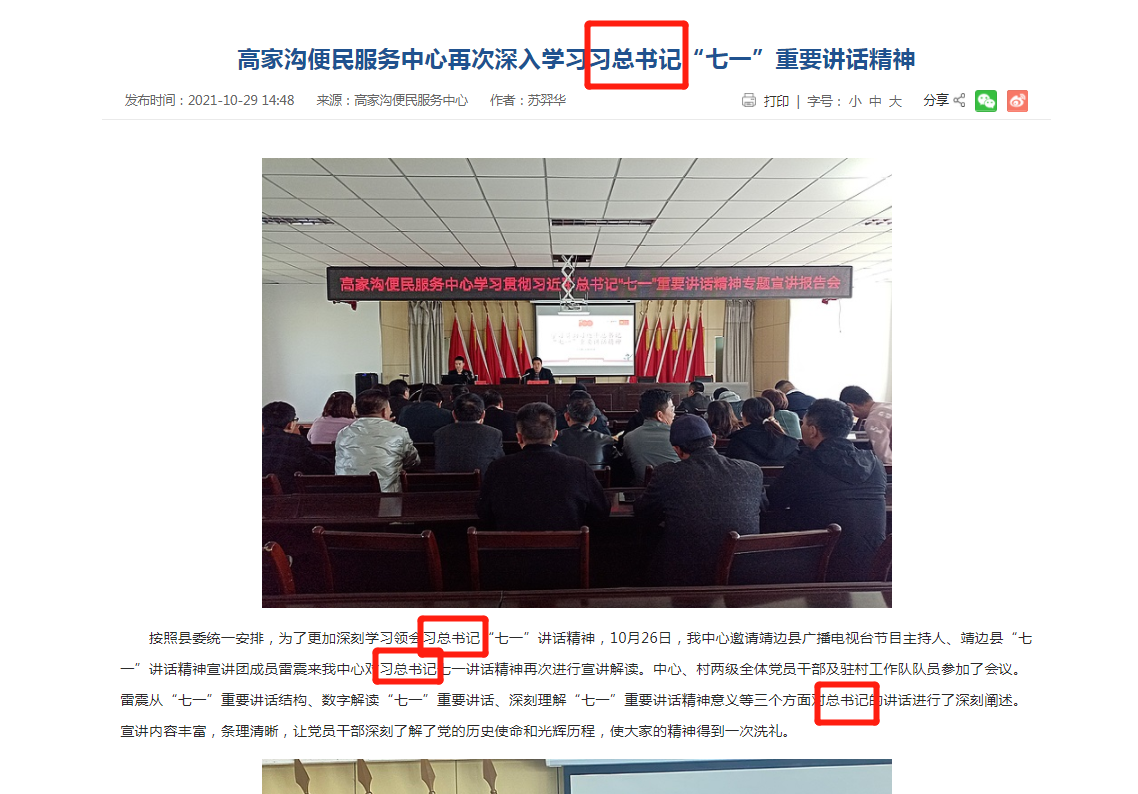 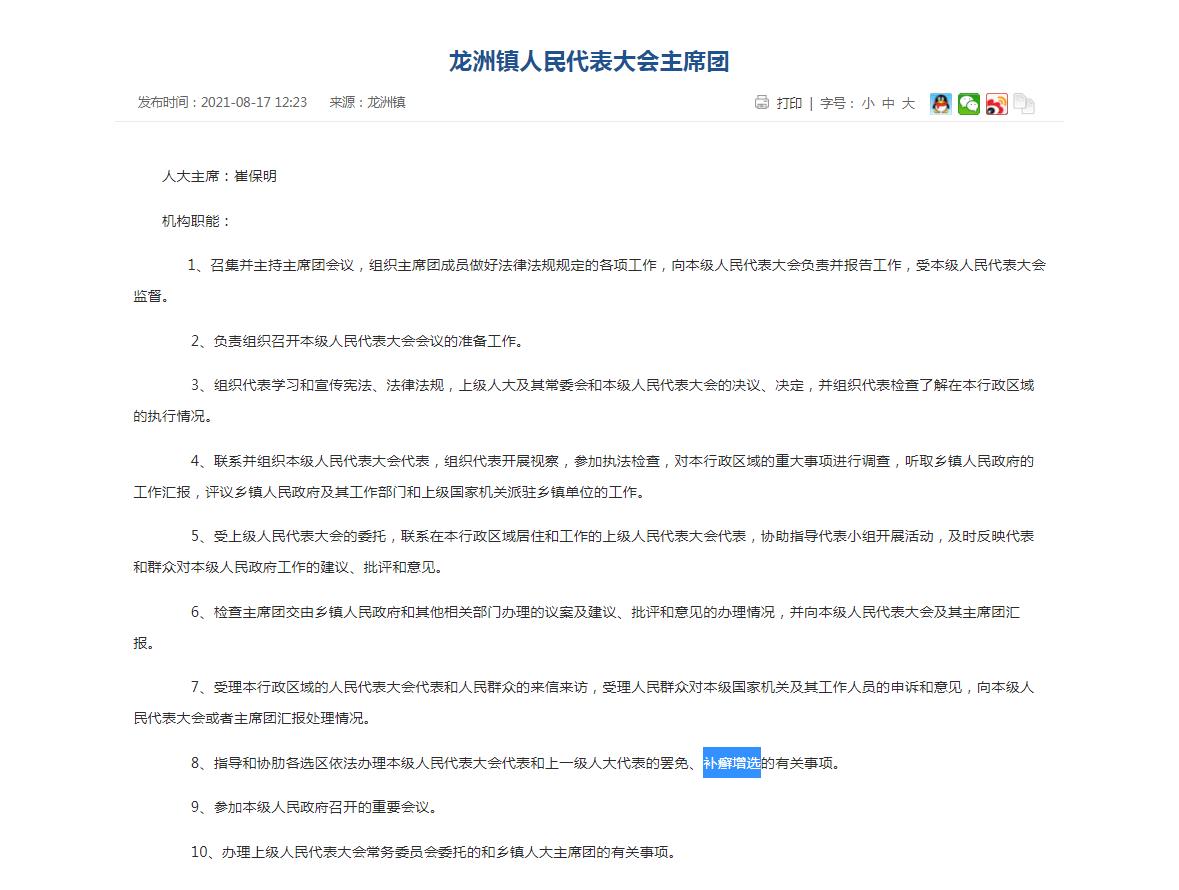 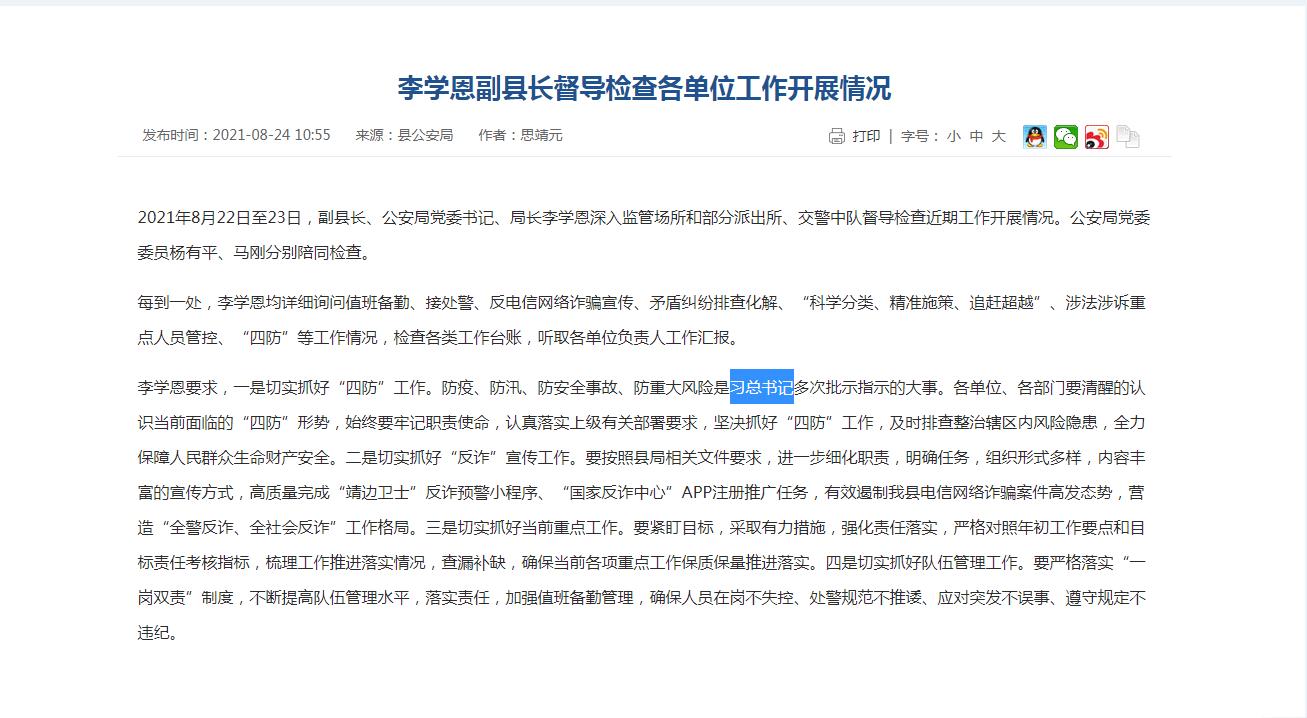 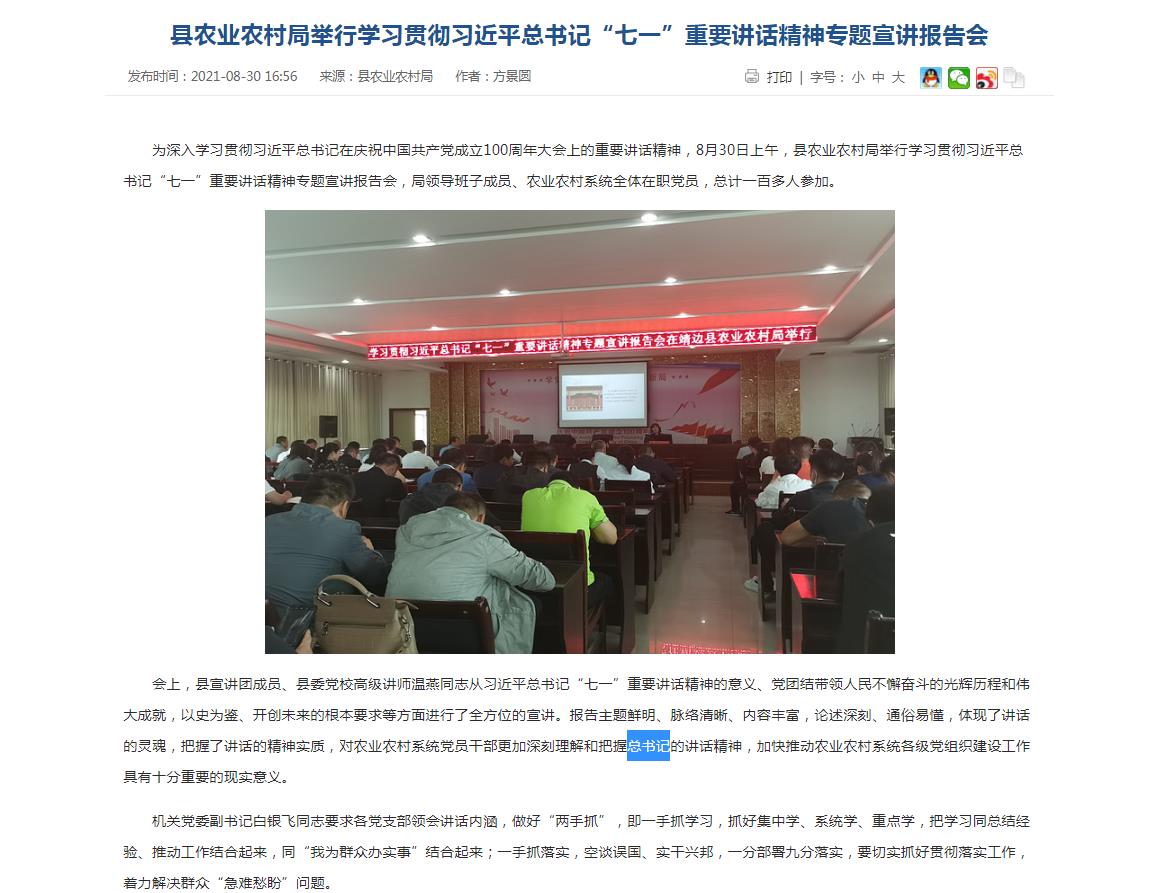 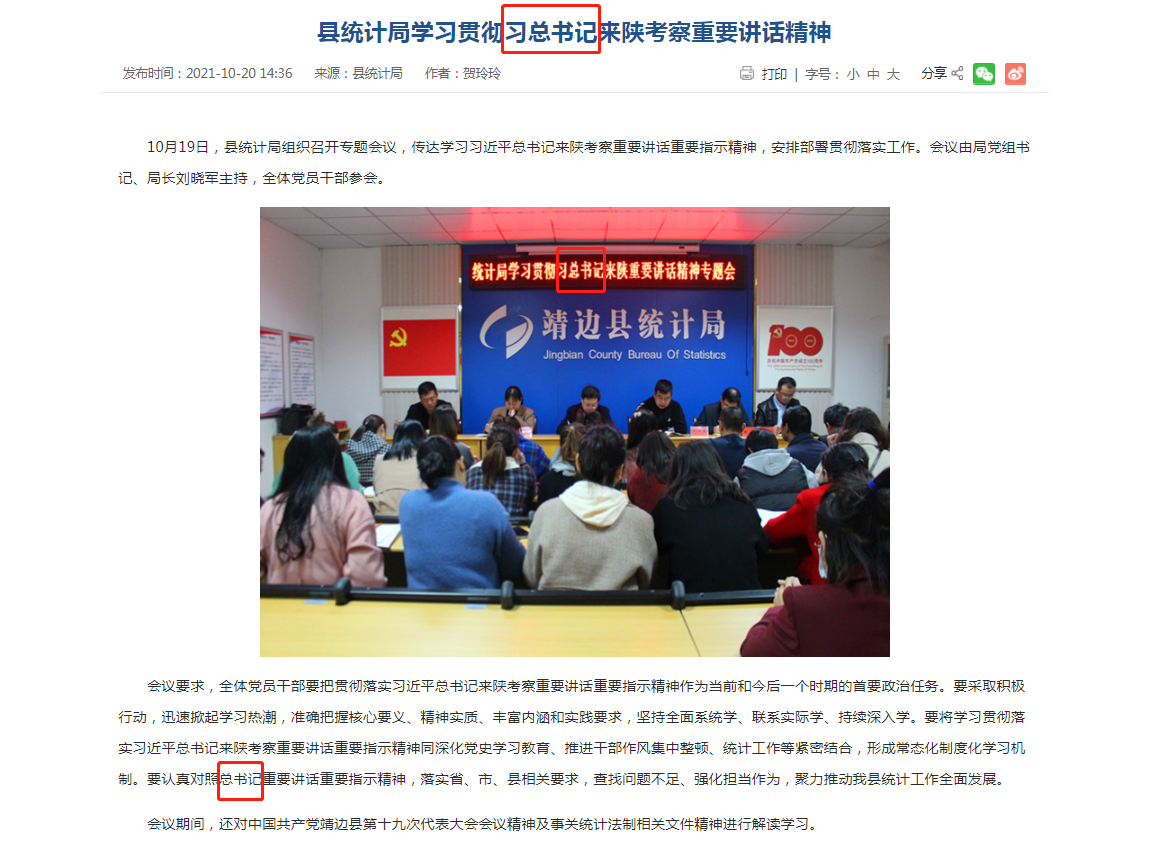 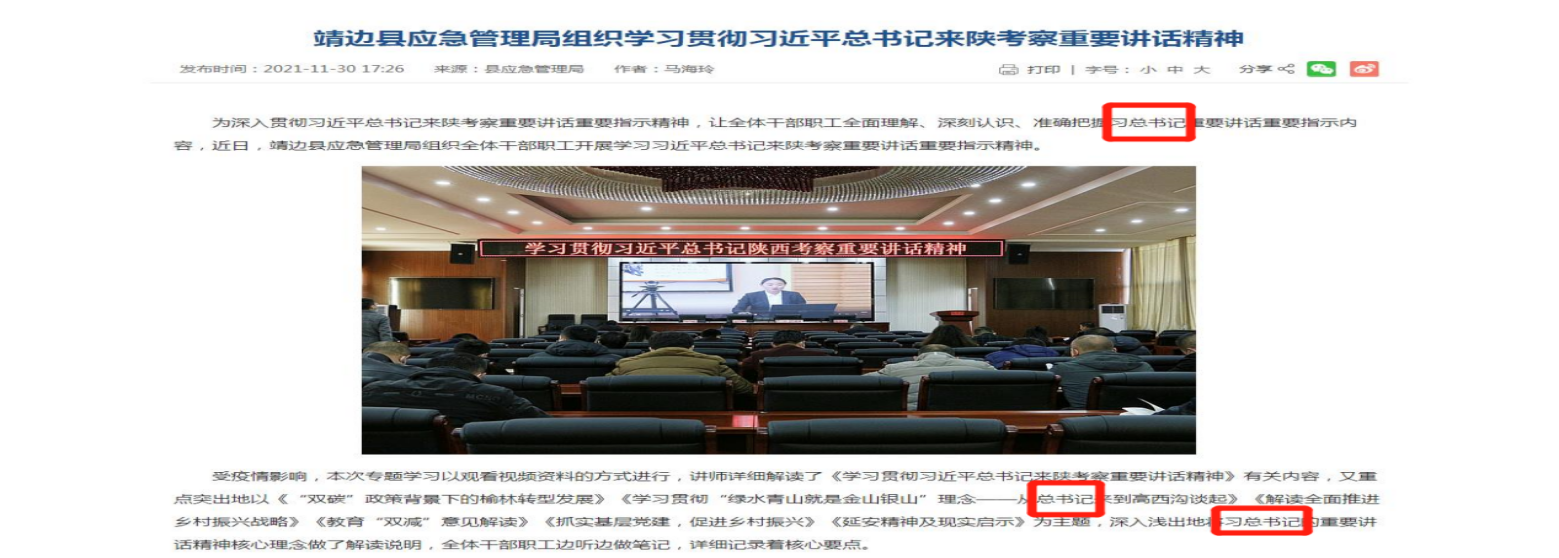 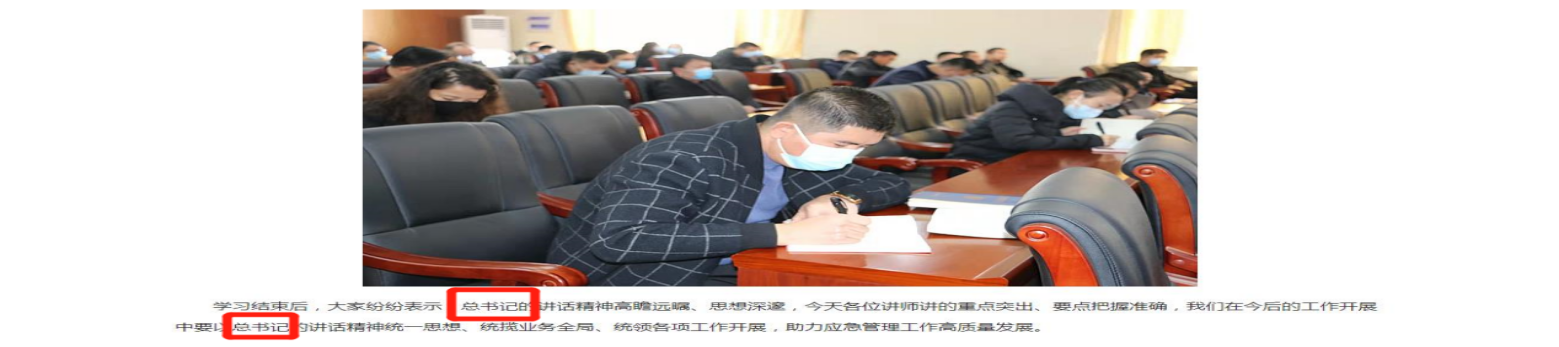 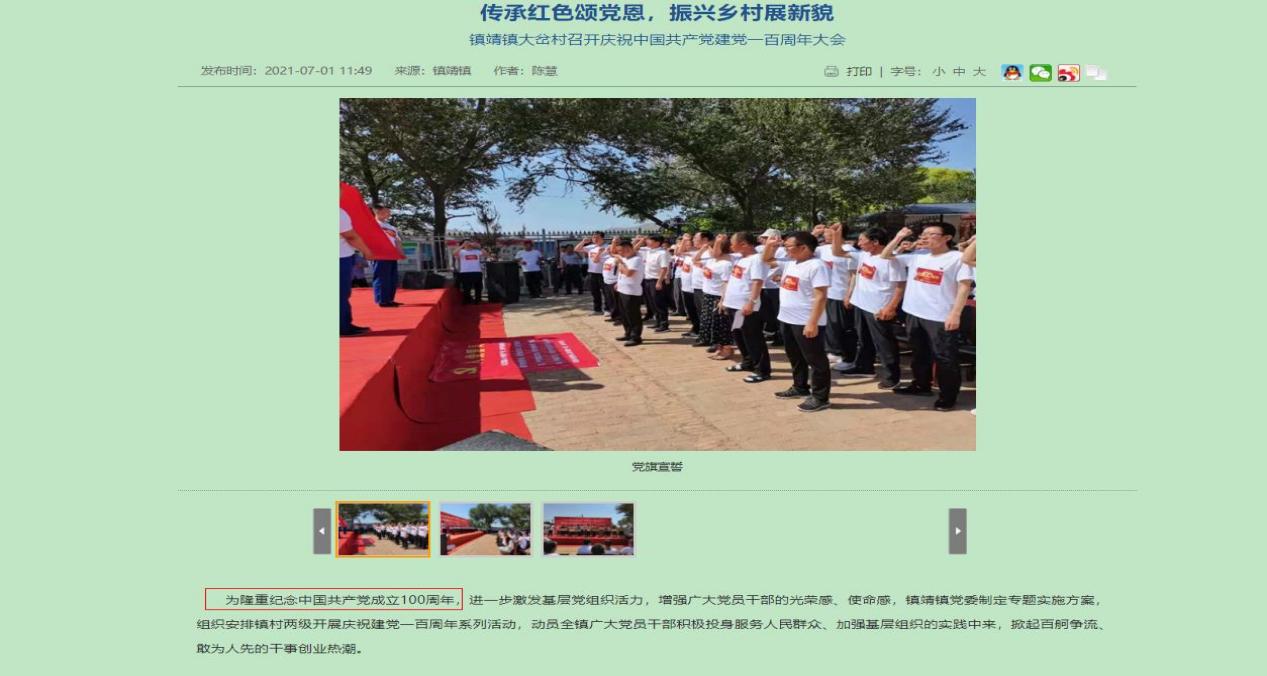 